The title should clearly describe the abstract and be in bold. Avoid quirky titles. 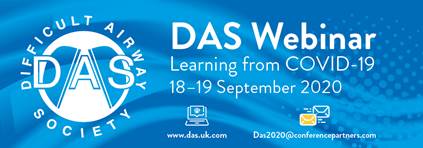 A.B. Author, C.D. AuthorName of Hospital, City, Country.The grade of the presenting author (underlined above) should be stated hereAn email address should be included here, this will be used for all communicationEthics: All submissions must include an ethical statement here- even if no approval was required (e.g. a clinician questionnaire in the UK). Written informed consent is required for all case reports and other additional institutional requirements (eg Caldicott Approval) must be addressed. Ethics committee review should be explicitly stated. Review pending or outcome awaited is not acceptable. As the timeline is short unclear ethical statements cannot be followed up leading to likely abstract exclusion. BJA ethical guidance can be found here Body of abstract: The body of the abstract should follow. Please use only Arial 11-point, 2.54 cm margins throughout. The complete abstract length, (title- references) must not exceed one A4 page Headings for paragraphs are not required but should follow a logical sequence (e.g. introduction, methods, results, discussion or background, case report, discussion). Abstracts should not have been previously presented at a national meeting. Your abstract should include results and if appropriate statistical analysis. Phrases such as “will be discussed” or “will be presented” should be avoided. One table or figure, large enough to be clearly visible without adjustment, can be included within the page. . A funding statement should be included at the end of the abstract, before the references.A maximum of three references can be cited using the following reference style11 Frerk C, Mitchell VS, McNarry AF et al Br J Anaesth 2015; 115: 827-848. The title of the work does not need to be included and more than three authors can be abbreviated to et al.Common abbreviations are acceptable, others should be spelt out in full on first use. Sentences should never begin with a digit (e.g. the word ‘three’ should be used rather than the number ‘3’). Style and conventions of the BJA should be followed. We encourage all authors to have their work reviewed by a senior colleague before submission. Abstracts should be submitted as a single page PDF to das2020@conferencepartners.com by 30th August 2020 at 23:59 BST. The file should be labelled as short running titlefamilyname. If submitting more than 1 abstract, a numerical identifier should be included. e.g. AnalysisofATIAhmad3, but please note data-splitting is actively discouraged.   There will be no categories (COVID and non-COVID abstracts related to the field of airway management are welcome). Multiple prizes will be awarded. Up to six abstracts will be selected for 5-minute pre-recorded video presentations which will be broadcast on Saturday 19th September at 0845. Invited presenters will have to follow the presentation recording instructions from our conference organisers and must have submitted their material in accordance with their timelines which will be short. Video-presenting authors will then be invited to a moderated Q&A between 0915 and 0930 on Saturday 19th September to answer submitted questions. The best abstracts will be submitted to the BJA for publication and these abstracts may be subject to further editing Other accepted abstracts will be uploaded as posters for viewing during the event.Please direct any questions to althegasman@btinternet.comPresenting authors must be registered for the meeting by the abstract closing date.  